МБОУ «Краснохолмская сош № 1»Алгоритм работы с детьми «группы риска»Дети «группы риска»Дети «группы риска» –это обучающиеся, у которых в течение длительного времени (более трёх месяцев) наблюдается одна или несколько проблем в социально – эмоциональной, учебной, мотивационно-волевой сферах, проявляющие признаки асоциального поведенияФормы  проявления  асоциального поведения:нарушение поведения (от замкнутости до агрессии); эмоциональное неблагополучие (плаксивость, вспышки гнева и пр.)пропуски уроков и учебных дней без уважительной причины;нарушение общепринятых норм поведения (совершение противоправных действий)ШАГ 1: РАБОТА КЛАССНОГО РУКОВОДИТЕЛЯВЫЯВЛЕНИЕ ДЕТЕЙ «ГРУППЫ РИСКА»Выяснить, кто из ребят относится к «группе риска», по какой причине.Выяснить в каких условиях и семьях проживают эти дети.Обратиться к школьному психологу для оформления запроса по работе с такими детьми (психолог должен дать рекомендации и включиться в совместную работу).Определить формы работы с такими учащимися.ШАГ 2: РАБОТА КЛАССНОГО РУКОВОДИТЕЛЯ. 2.СОСТАВЛЕНИЕ ПЛАНА  РАБОТЫ.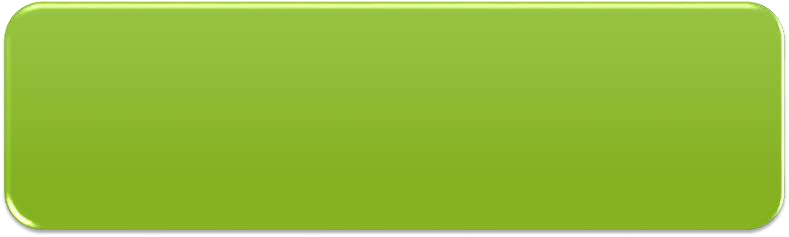 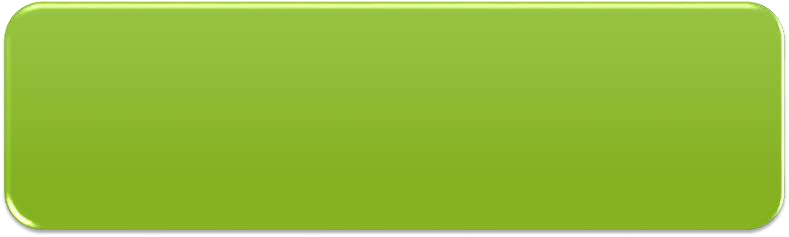 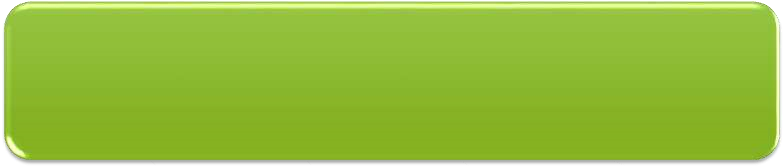 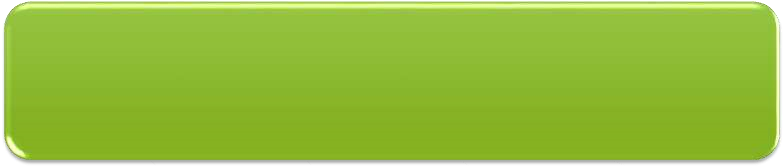 ШАГ 3: РАБОТА КЛАССНОГО РУКОВОДИТЕЛЯ. ОПРЕДЕЛЕНИЕ ФОРМ РАБОТЫ С ДЕТЬМИ «ГРУППЫ РИСКА» И ИХ РОДИТЕЛЯМИ (ЗАКОННЫМИ ПРЕДСТАВИТЕЛЯМИ)посещение кружков и секций (как в школе, так и за ее пределами); внеурочная деятельность в школе; экскурсии; посещение выставок, музеев, театров и т. д.; туристические походы; участие в работе детских и подростковых общественных организаций и др.;индивидуальные беседы с родителями;тематические родительские собрания;привлечение родителей к организации дел в классе, школе.ШАГ 4: РАБОТА КЛАССНОГО РУКОВОДИТЕЛЯ. МОНИТОРИНГ И НАБЛЮДЕНИЕ.ВЫЯВЛЕНИЕ ПРОМЕЖУТОЧНОГО РЕЗУЛЬТАТА.Осуществление наблюдения за поведением, успеваемостью обучающегося;Сбор документации на обучающегося :сбор педагогических диагностик (заключения по результатам диагностик пишут педагоги-психологи) ;сбор докладных от педагогов школы (при наличии);фиксация случаев повторного нарушения правил поведения (рецедив).Привлечение к совместной работе социального педагога в случае отрицательной динамики в поведении обучающегосяШАГ 5: РАБОТА СОЦИАЛЬНОЙ СЛУЖБЫ2.1. ПЛАНИРОВАНИЕ   РАБОТЫ ПО РАЗРЕШЕНИЮ ПРОБЛЕМНОЙ СИТУАЦИИПроведениепрофилактических	бесед(индивидуальных, групповых); Посещение семей, в которых проживают несовершеннолетние;Проведение консультаций дляродителей;Приглашение	на	заседаниеСовета профилактикиПротоколы бесед с обучающимися, родителями	(законными представителями)Объяснительные, данные учащимися по фактам правонарушений;Акты	посещениянесовершеннолетних на дому;Выписка	из	решения	Советапрофилактики!!! Если проделанная классным руководителем и социально-психологической службой  работа не приносит положительного результата, то встаёт вопрос о постановке обучающегося на внутришкольныйконтроль.ШАГ 6.          ПОСТАНОВКА ОБУЧАЮЩЕГОСЯ НА ВНУТРИШКОЛЬНЫЙ УЧЁТ (ВШУ) (по рекомендациям социального педагога, заместителя директора, классного руководителя, иных должностных лиц)ШАГ 7: ПОСТАНОВКА ОБУЧАЮЩЕГОСЯ НА ВНУТРИШКОЛЬНЫЙ УЧЁТРабота с обучающимся  социально-психологической службойработа социального педагога работа педагога –психолога работа классного руководителя работа администрации школы работа КДН (при необходимости) работа	органов	опеки	(при необходимости)ШАГ 8 : ПОДВЕДЕНИЕ ИТОГОВ РАБОТЫ